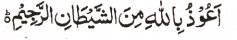 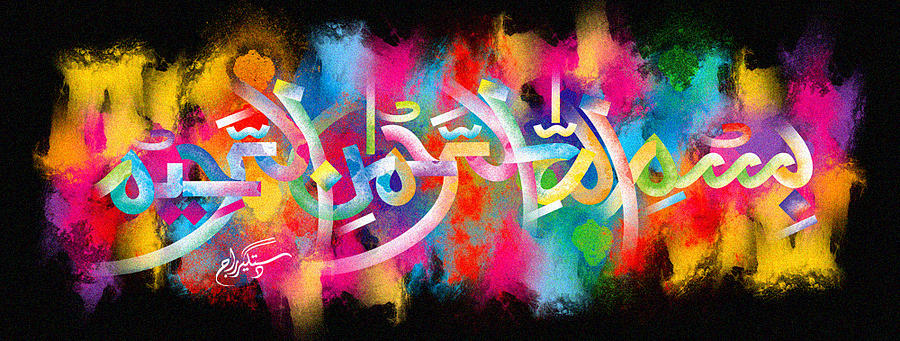 The Interior of the Miracle Mandarin of Tuesday 15/12/15The Exclusive Islamic Miracle Photographs of Dr Umar Elahi AzamTuesday 15th November 2015Manchester, UKIntroduction There were numerous impressions of The Name of Allah  in this mandarin’s interior.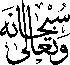 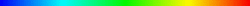 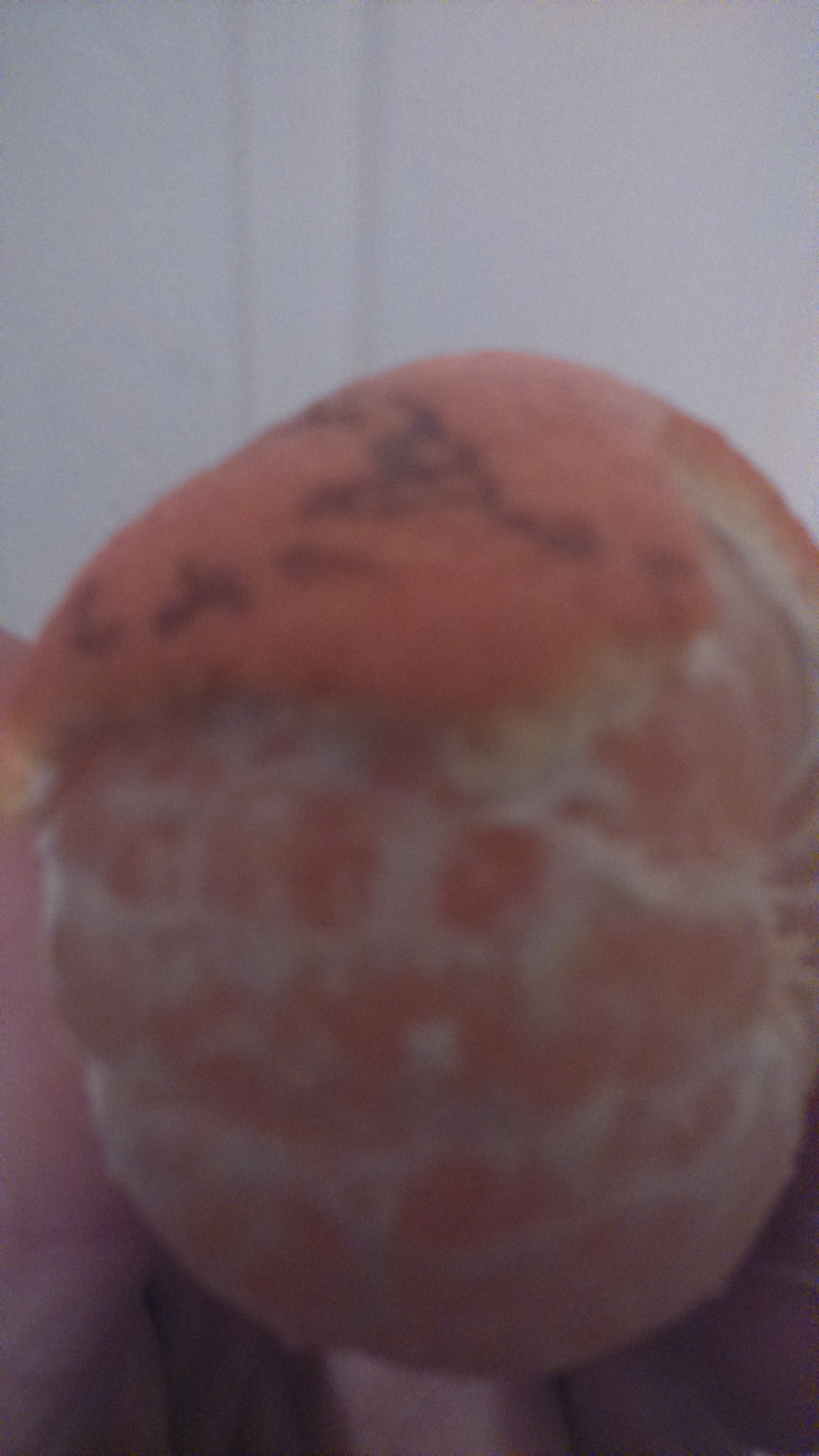 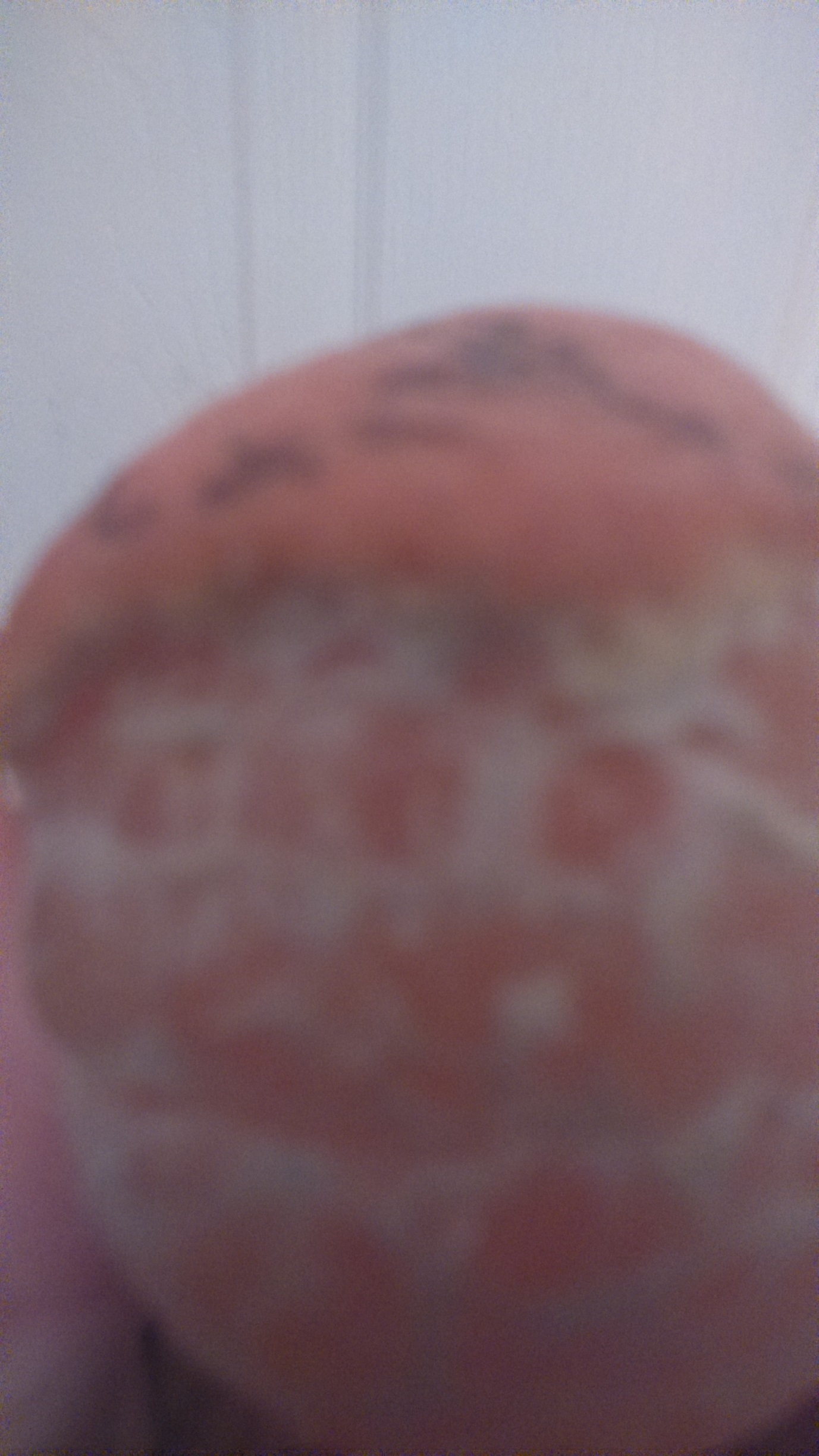 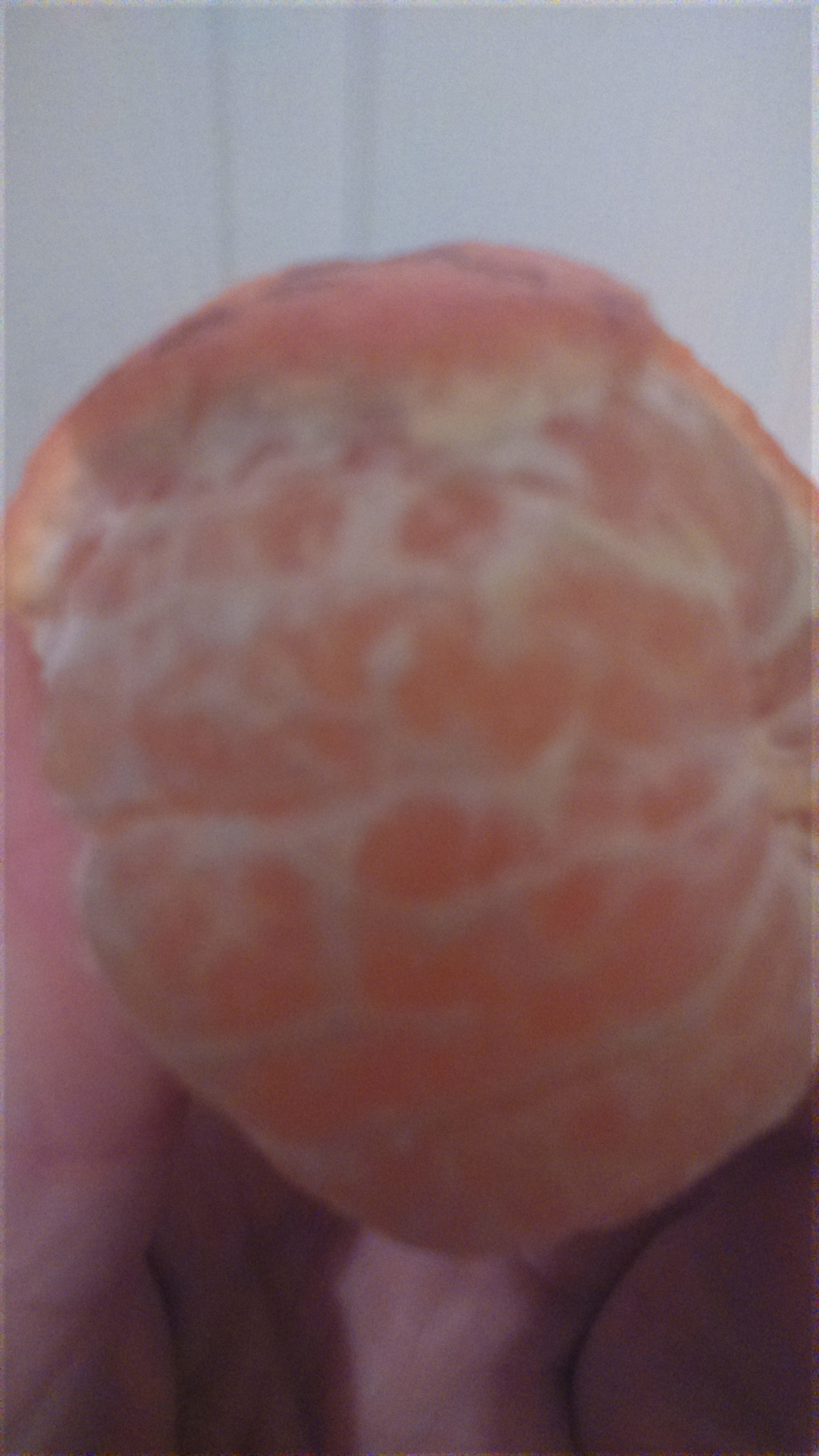 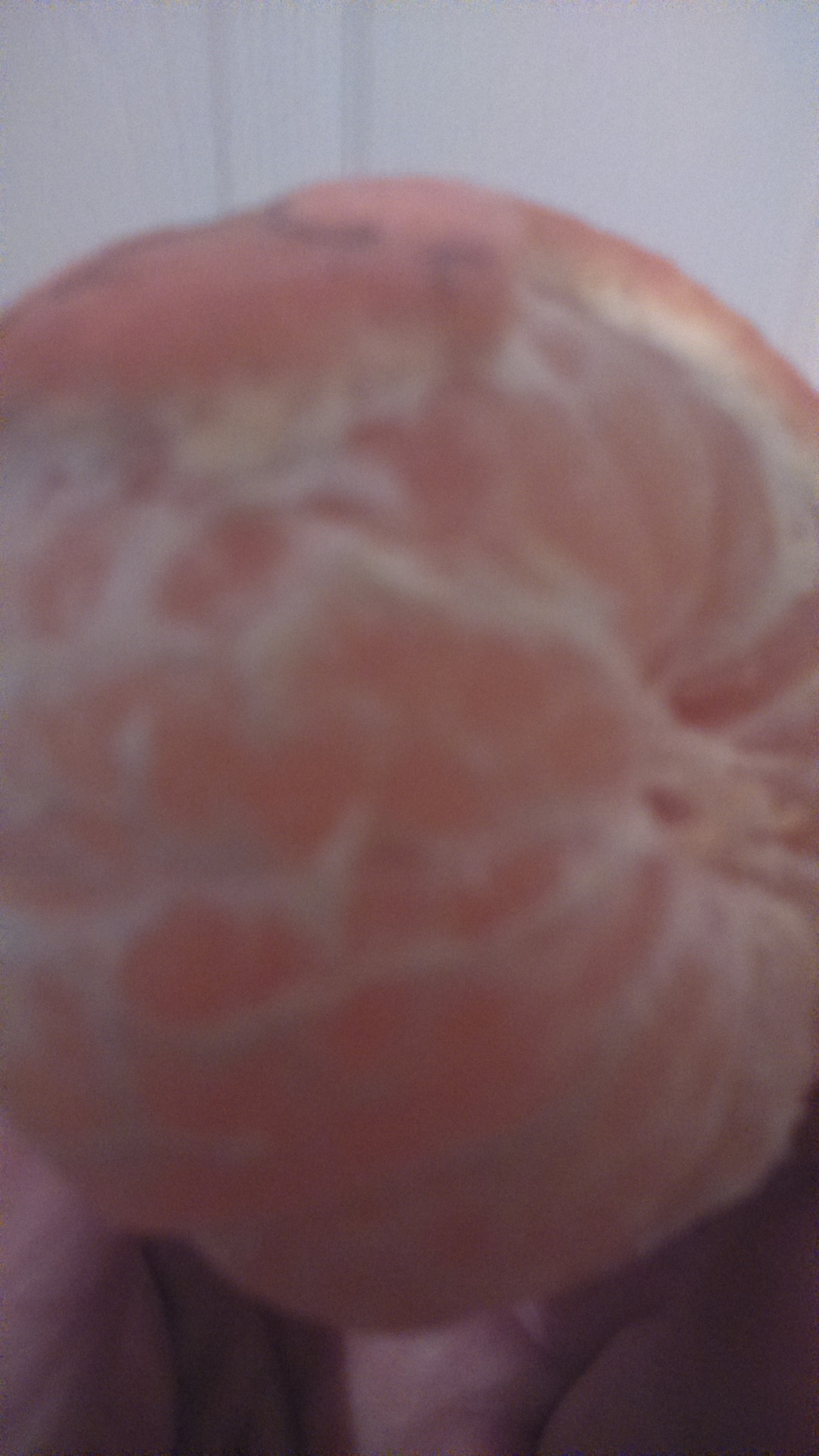 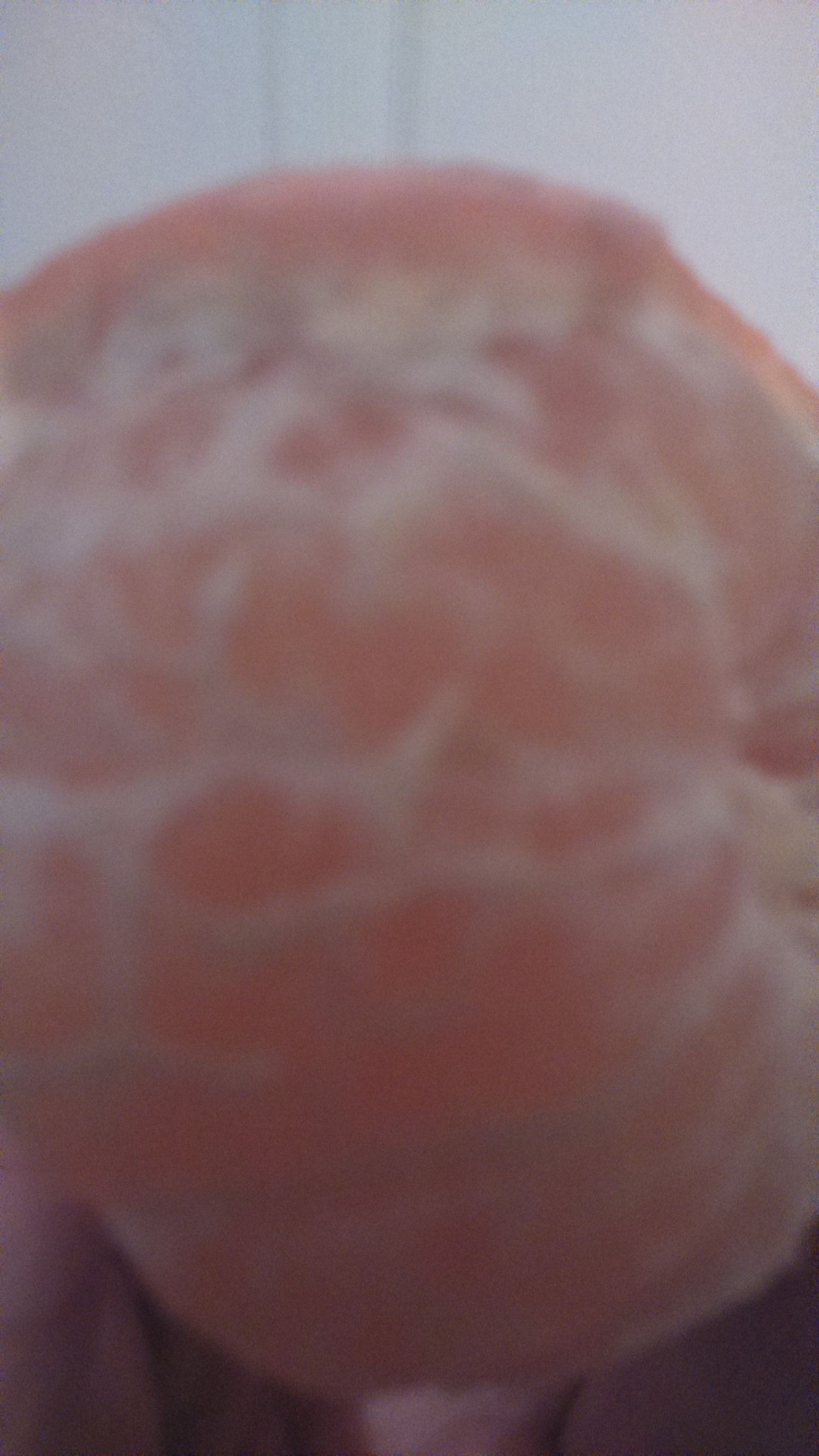 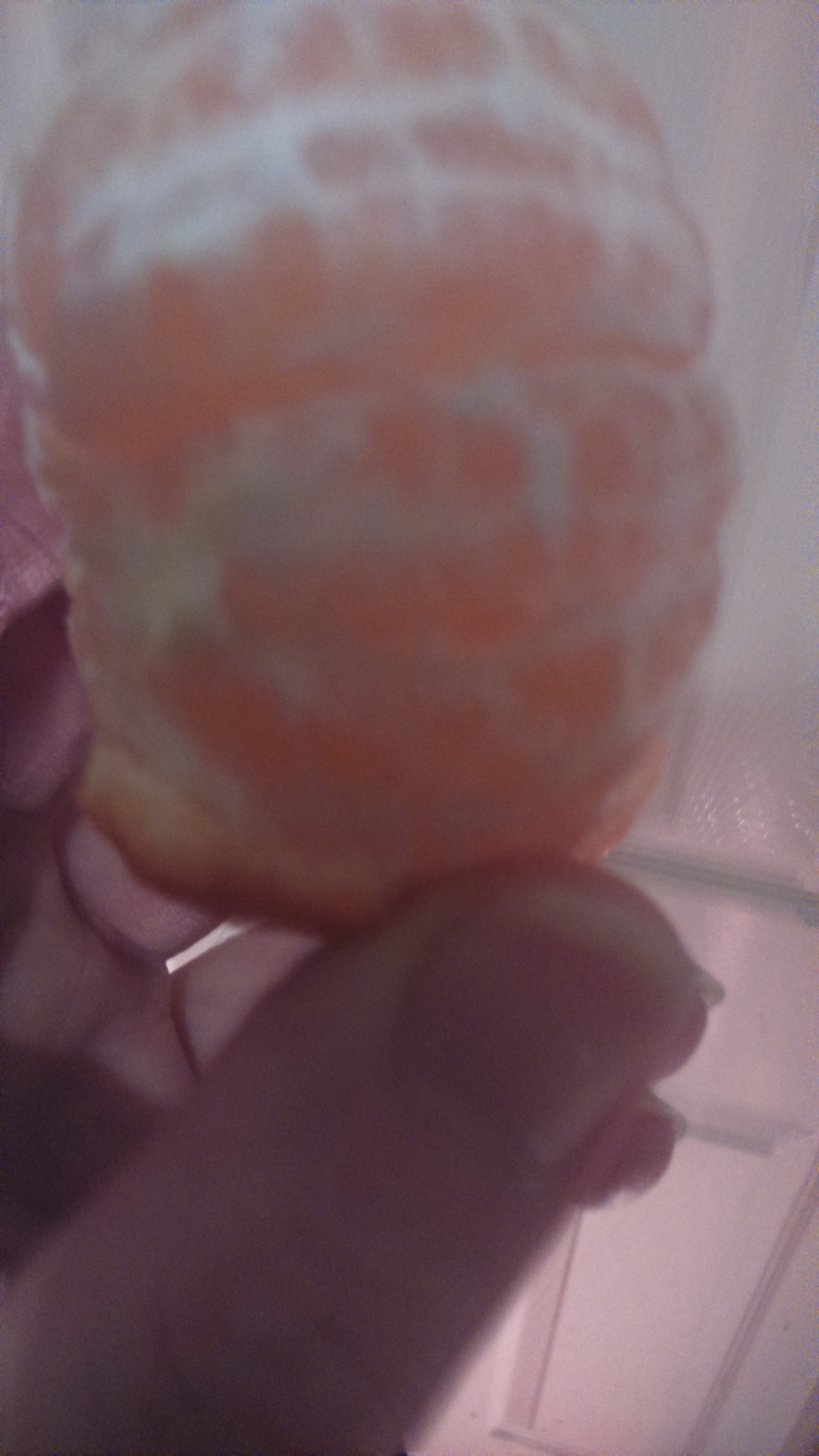 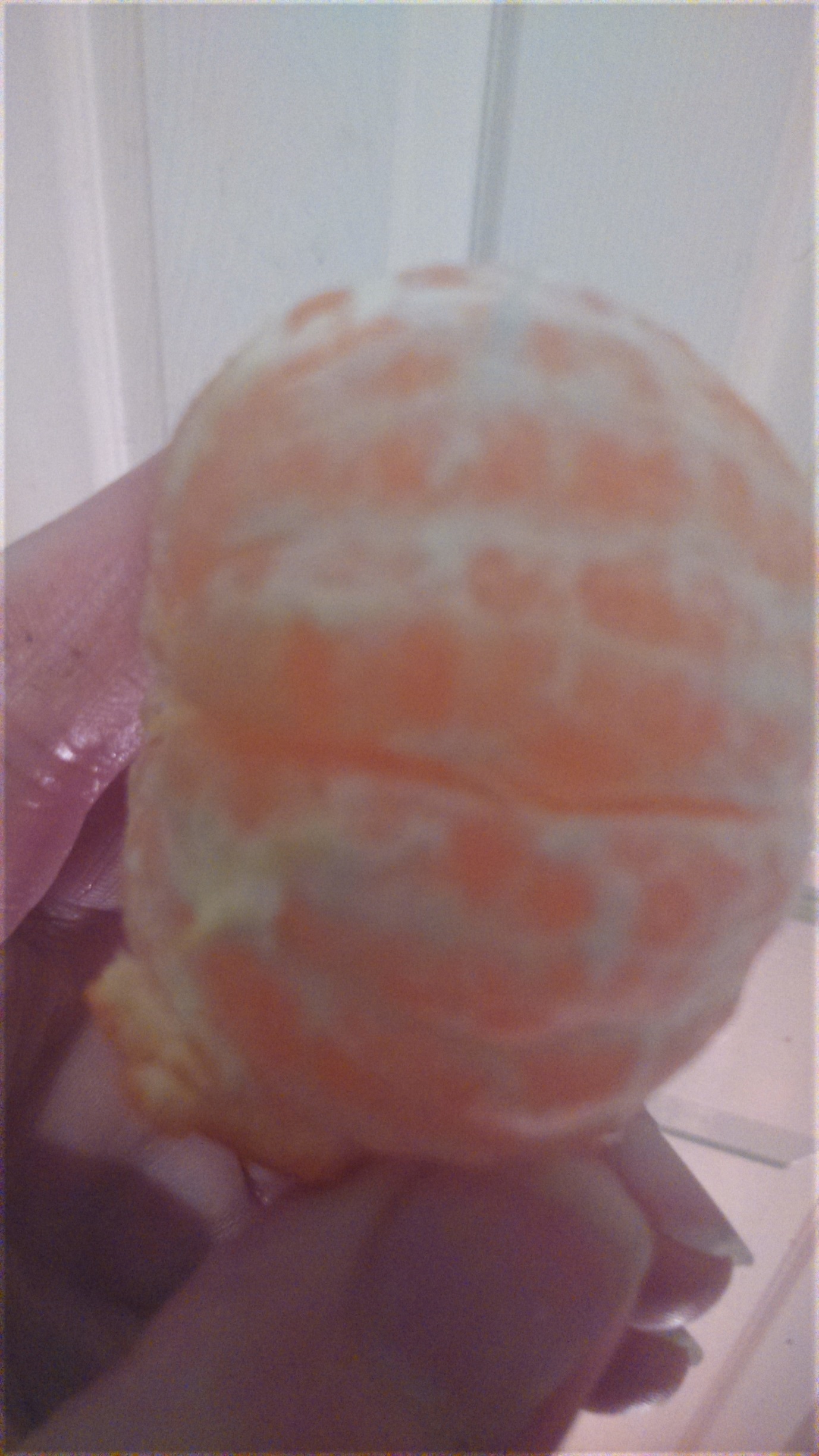 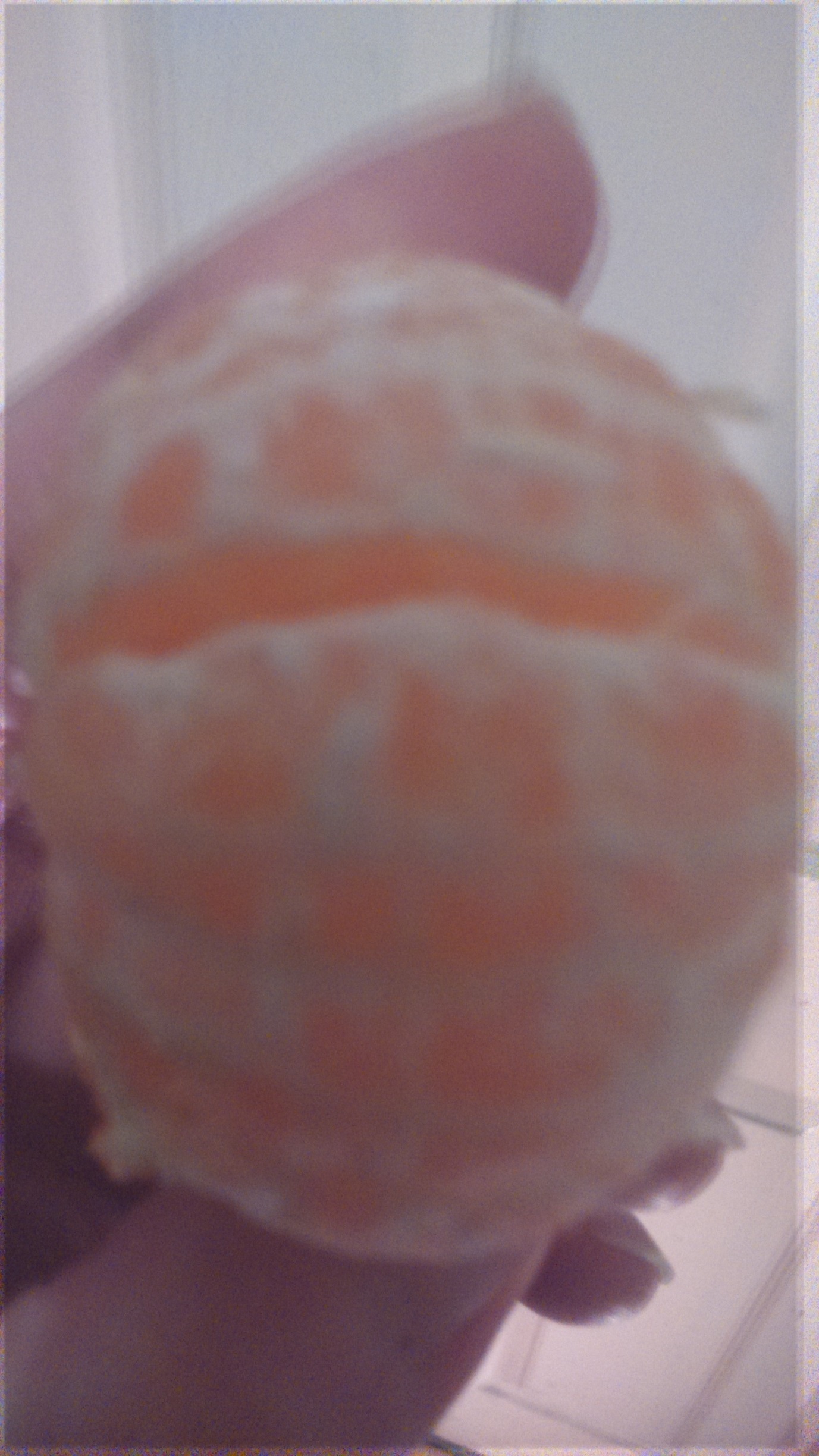 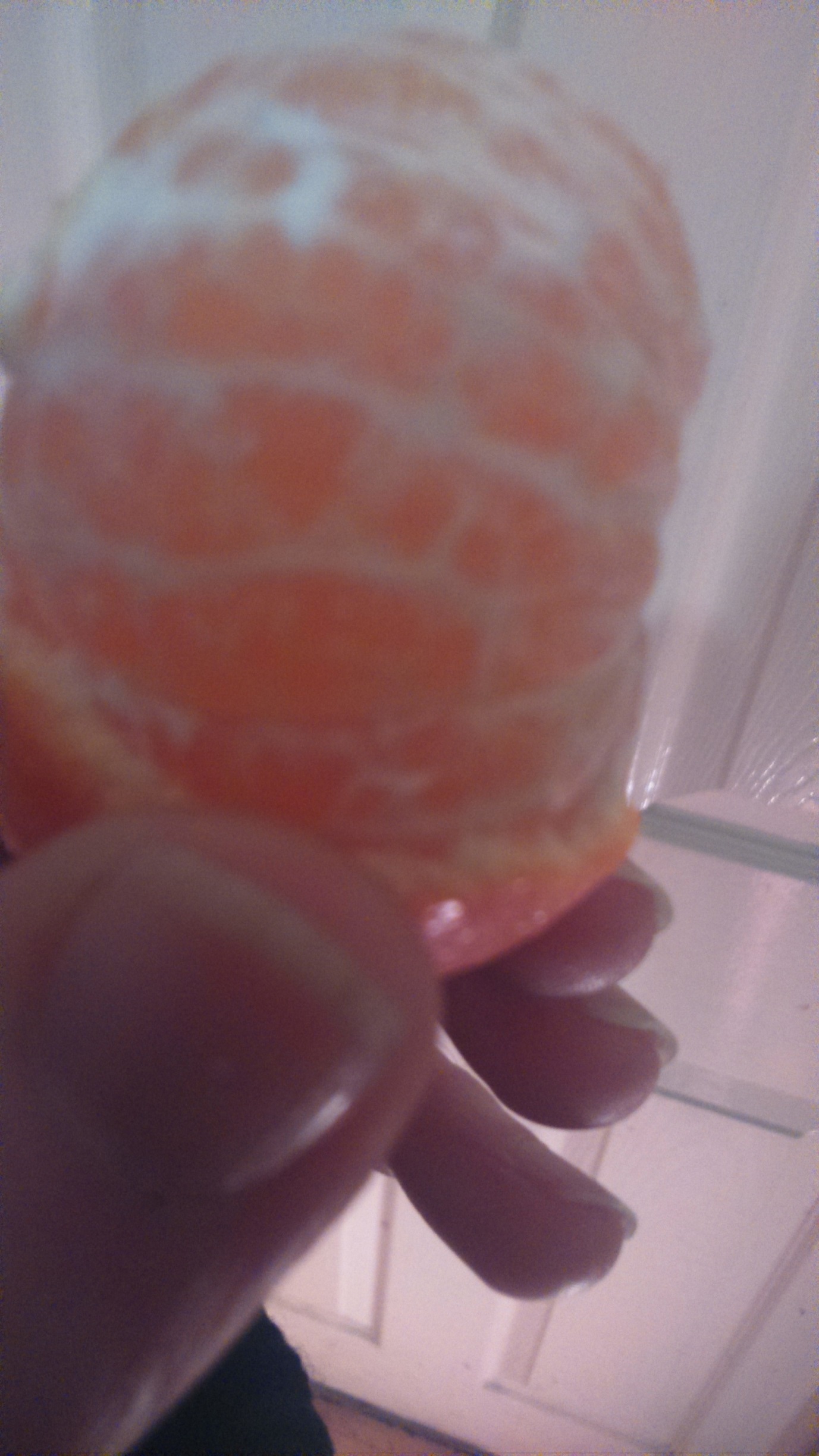 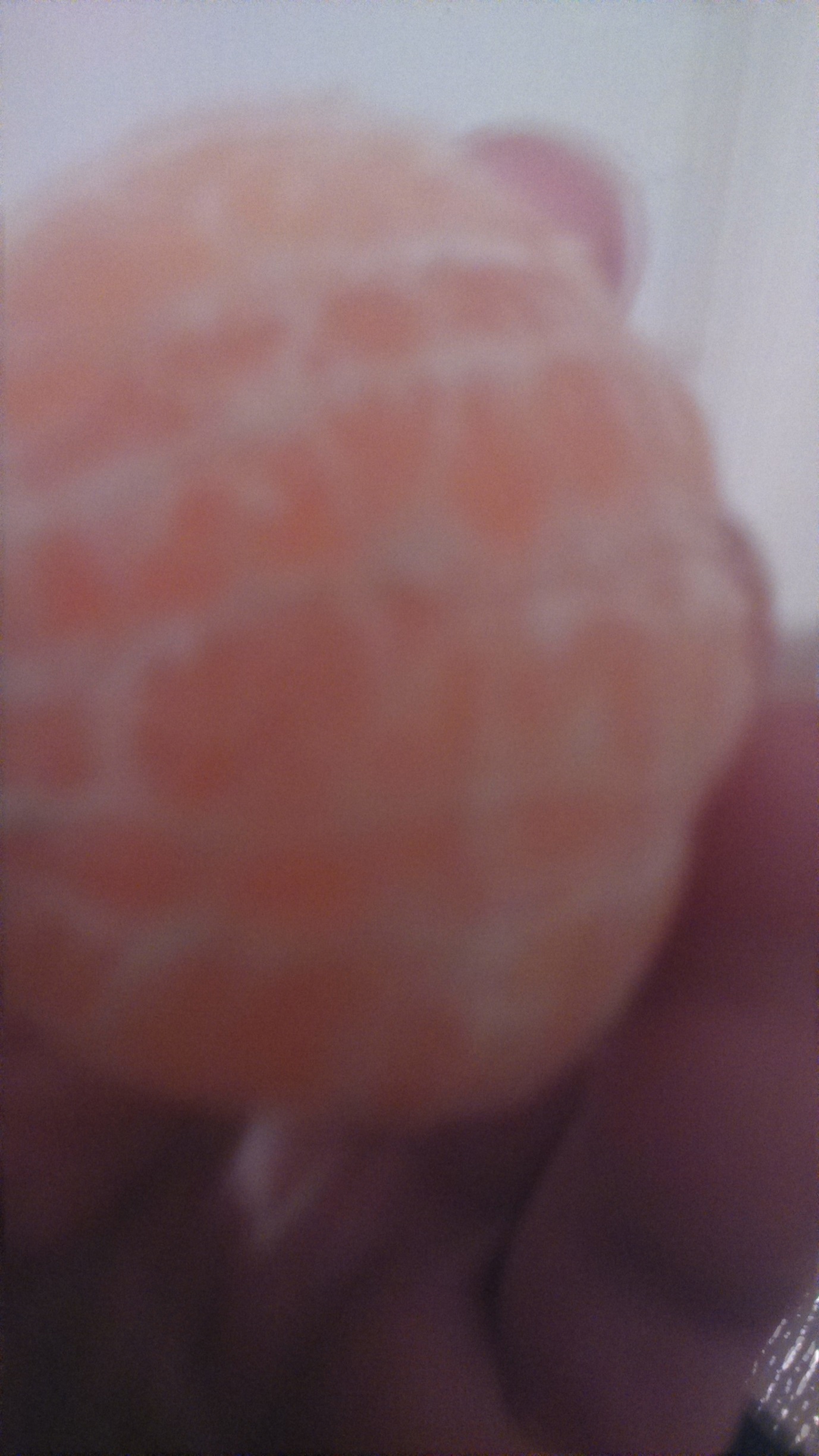 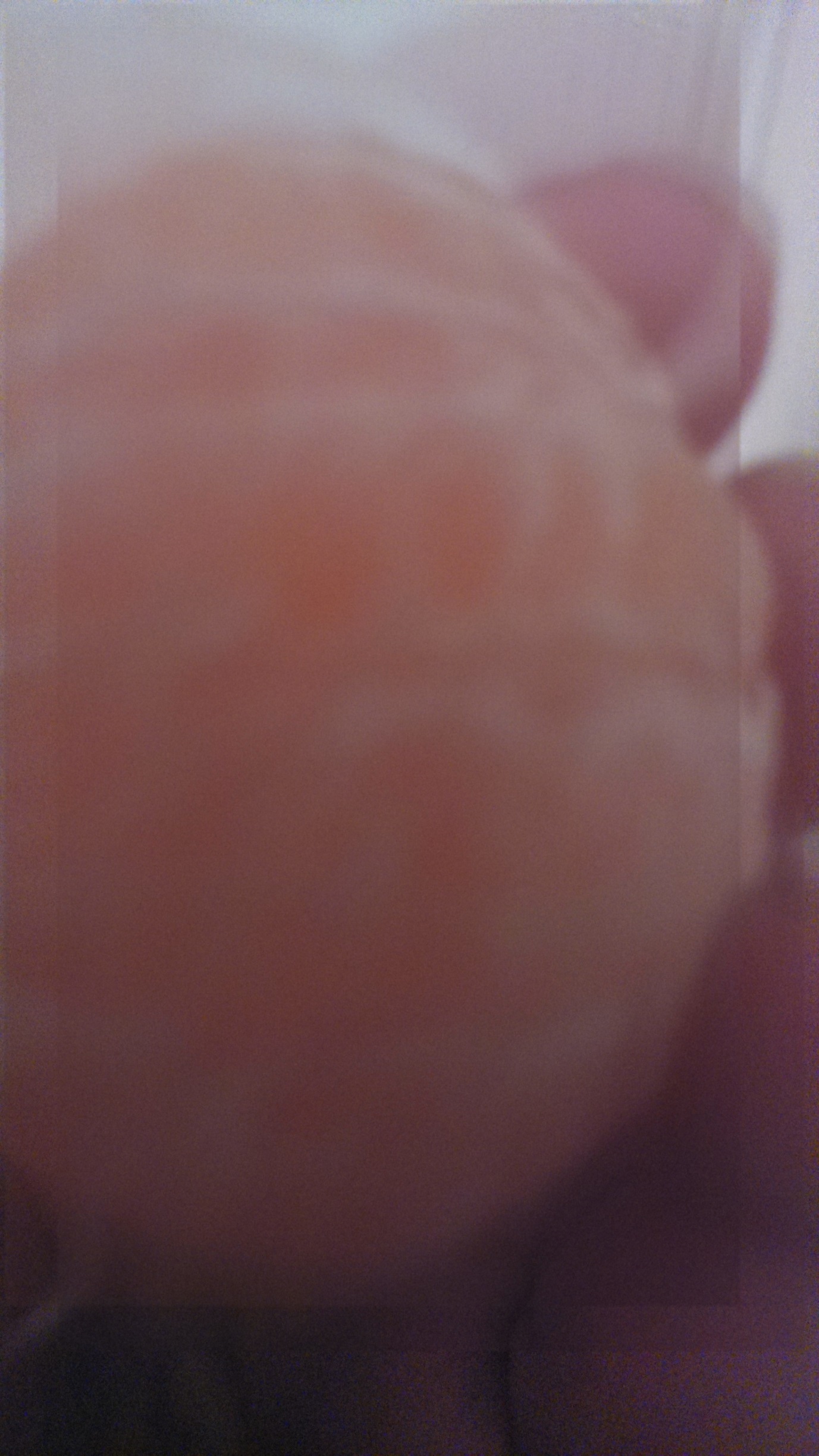 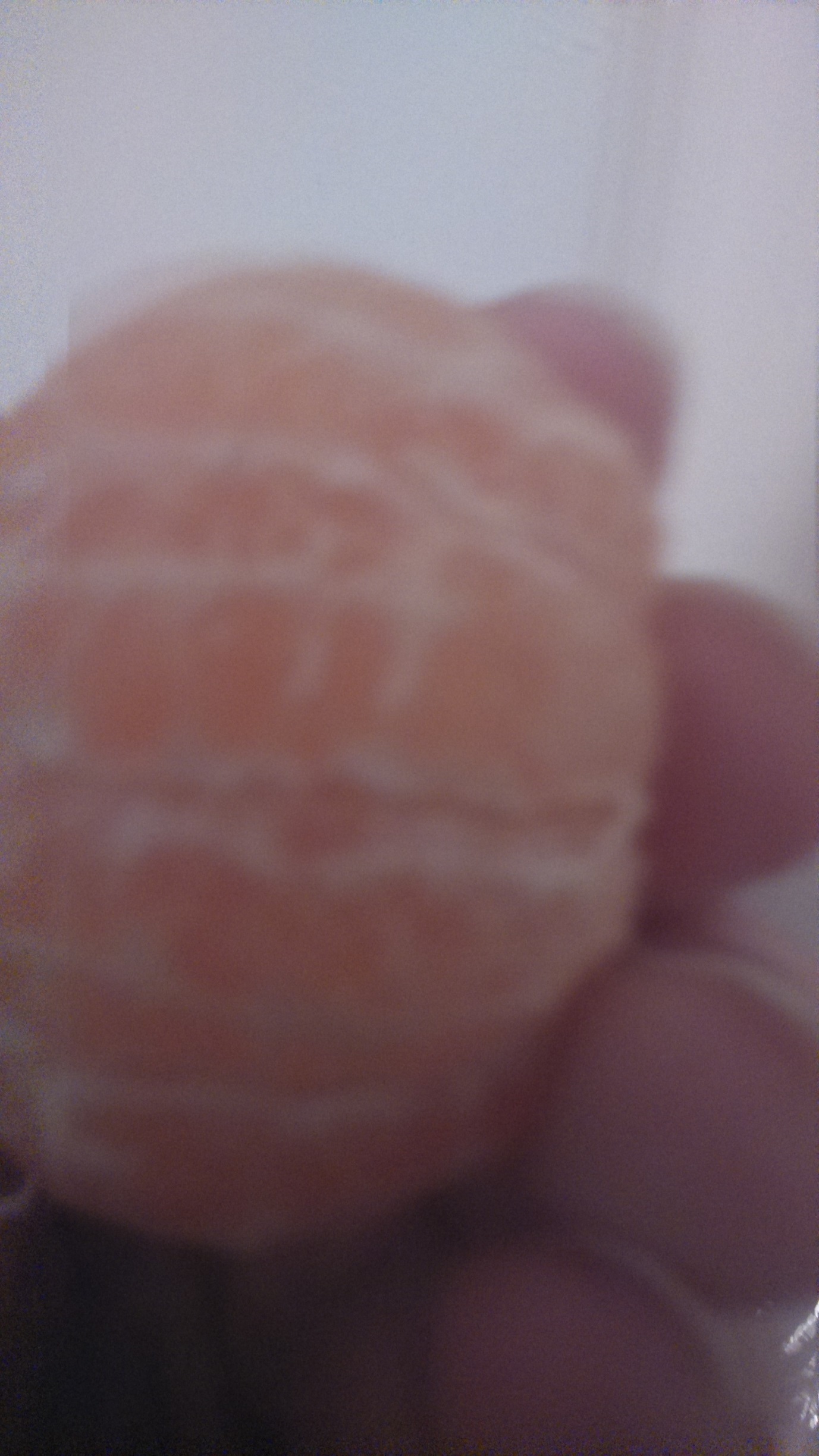 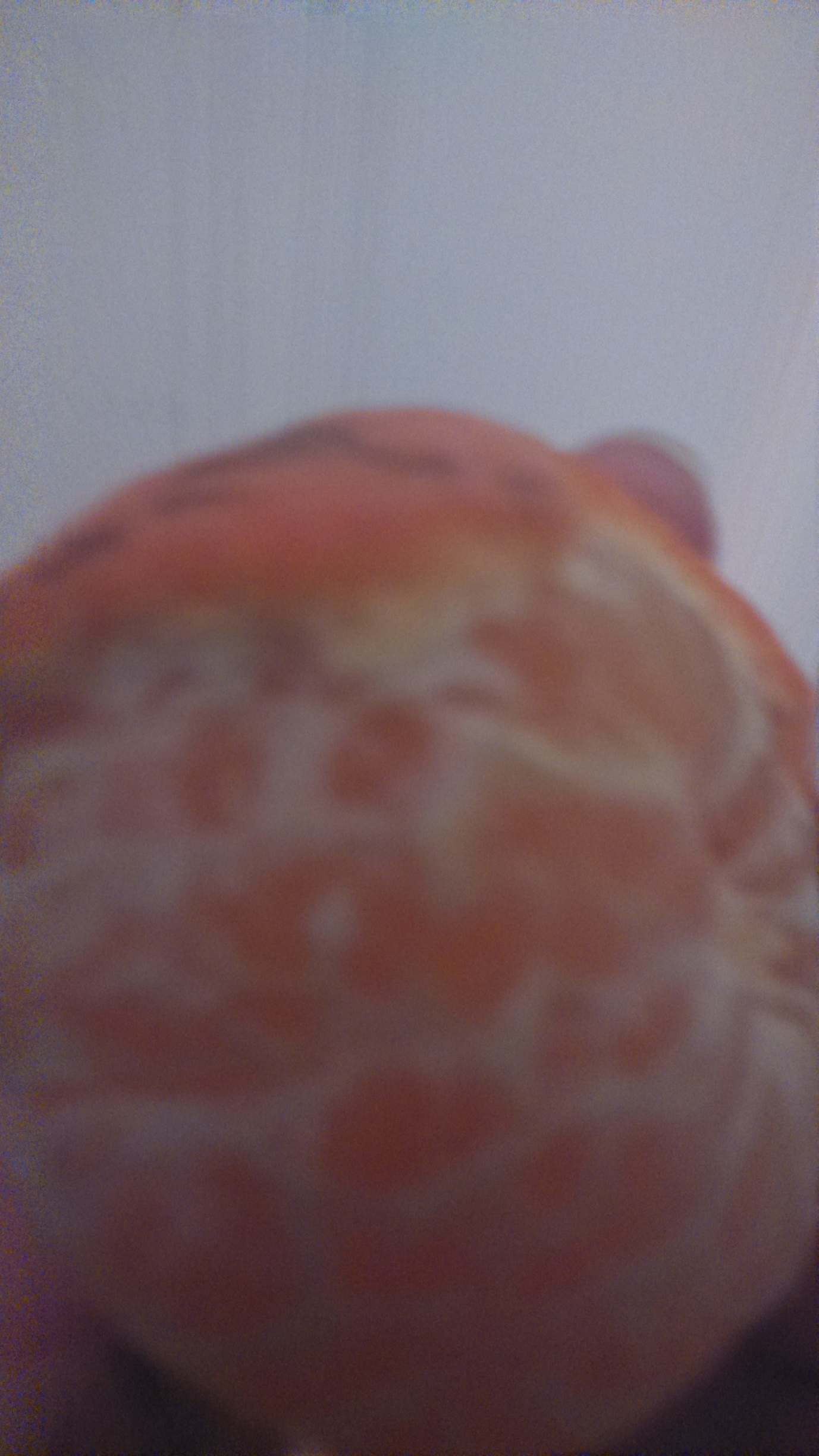 